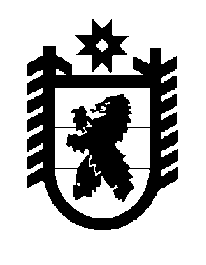 Российская Федерация Республика Карелия    ПРАВИТЕЛЬСТВО РЕСПУБЛИКИ КАРЕЛИЯПОСТАНОВЛЕНИЕот  6 ноября 2018 года № 403-Пг. Петрозаводск О внесении изменения в постановление Правительства Республики Карелия от 18 августа 2004 года № 87-ППравительство Республики Карелия п о с т а н о в л я е т:Внести в раздел 5 «Другие материальные ресурсы» номенклатуры и норм накопления запасов материальных ценностей для обеспечения первоочередных работ при ликвидации последствий чрезвычайных ситуаций, утвержденных постановлением  Правительства Республики Карелия                       от 18 августа 2004 года № 87-П «О Порядке управления запасами материальных ценностей для обеспечения первоочередных работ при ликвидации последствий чрезвычайных ситуаций» (Собрание законодательства Республики Карелия, 2004, № 8, ст. 975; 2006, № 6, ст. 702; 2007,  № 4, ст. 499; 2008, № 10, ст. 1210; 2014, № 7, ст. 1303; 2017, № 4,                       ст. 673; № 10, ст. 1961), изменение, дополнив его строками следующего           содержания:           Глава Республики Карелия 					                  А.О. Парфенчиков«запас мобильных (перевозимых и переносных) технических средств оповещения:на базе САУ «Смерч 12/24М-200-4»штука6электромегафонштука1».